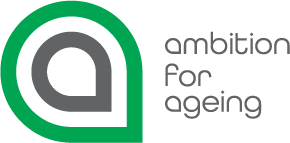 Supporting Ageing in Place Proposal FormTips for good proposals:Make sure you answer the questions – think about what we are asking forMake sure you read the Proposal Guidance - If you have any questions please contact usMake sure you provide evidence. For example, if you say ‘we can reach marginalised communities’ provide examples of how you will do thisStick to the word count. Make sure you provide us with the information we need to assess your proposal. Don’t waste the word count telling us about things that are not related to what is being askedIf you need any support developing a project idea or with the process, please get in touch by emailing ambition@gmcvo.org.uk    Organisation/Group detailsPlease tick the neighbourhood where the project will be delivered: □ Farnworth and Kearsley (Bolton)□ Bury East (Bury)□ Gorton (Manchester)□ Old Moat and Withington (Manchester) *□ St James’ (Oldham)□ Kirkholt (Rochdale)□ Swinton (Salford)□ Reddish (Stockport)□ Stalybridge (Tameside)□ Clifford (Trafford)□ Wigan North (Wigan)*Manchester City Council have supplied additional resources to help fund activity in Old Moat and WithingtonOther Organisation/Group DetailsWhat is your organisation/group type? (e.g.; Community Organisation, Registered Charity, Tenants’ and Residents’ Association, CIC, Other)_________________________________________________________Please send your constitution with your proposal form to ambition@gmcvo.org.uk□ Please confirm that you have two signatories for your organisation’s/group’s bank accountIf you don’t have a constitution or bank account, your host organisation will need to supply their governing document and confirmation of bank account with two signatories. If you don’t have a host organisation to support you, please contact us at ambition@gmcvo.org.uk  as we may be able to provide you with development support.Project Description1) Please tell us about your project idea demonstrating how it will help to create or maintain social connections and build an age friendly place for people aged 50 and over Your idea should be designed with Covid-19 restrictions in mind. You should demonstrate a flexible approach to delivery if restrictions change(600 words maximum)2) Please tell us if this is a new or existing project. If this is an existing project, how will you develop it or make it different?(300 words maximum)3) How have people aged 50 and over been involved in the project idea? We want to know how the project has been informed and developed with older people, and how they will continue to be involved during delivery(400 words maximum)4) We want to know who the people are that will take part in this project, please answer part A or BIf the project is open to all people aged 50 and over in the local neighbourhood, what are you doing to engage them and make it accessible to as wide a range of people as possible?If the project is targeted at marginalised communities, for example, people who experience racial inequalities, those who have disabilities or people from LGBTQ communities, what are you doing to reach and engage those communities?(500 words maximum)5) Tell us when your project will be deliveredInclude timescales such as how often and for how long, and include when you expect the project to start and finish (100 words maximum)6) How many people do you expect to participate in this project?     ____________Other DetailsHow does your organisation ensure that people it works with (vulnerable adults) are safeguarded?We may need some more information from you about safeguarding and if so we will be in touch with you about this. If you are unsure about this question, please contact us.Public Liability insurance may be needed for some projects.Do you have Public Liability Insurance?□   Yes□   NoIf not, would you be willing to take out insurance if required? □   Yes□   NoWe can provide support if you are unsure about whether you need insurance, or if you need help taking out insurance. Financial DetailsHow much money will your project cost?  _______________The funding can be a maximum of £2,000 per project. You can apply for more than one project, however, the funding panel will invest in projects that support the widest range of people. The funding can be for delivering activities, making spaces more accessible or buying equipment. If purchasing equipment, you will need to tell us how the equipment will be used when the project ends.Please itemise costs below (add more rows if you have further items):All information provided will be held securely by GMCVO in accordance with our privacy statement which you can read here: www.gmcvo.org.uk/privacypolicyThe information will be used to assess your proposal, to send you additional information about Ambition for Ageing: Supporting Ageing in Place, and may be shared with The National Lottery Community Fund, GMCA Ageing Hub for assessment and monitoring purposes.We would recommend that you sign up to the Ambition for Ageing mailing list to receive regular updates, news and events from the programme. Sign up here: https://www.gmcvo.org.uk/mailing-preference-form By submitting this form, you agree to:Undertake TNLCF evaluationGive permission for Ambition for Ageing and TNLCF to feature your project on their media channelsSignature     ______________________________________________________Print            _______________________________________________________Date            _______________________________________________________Please send your completed application to ambition@gmcvo.org.uk    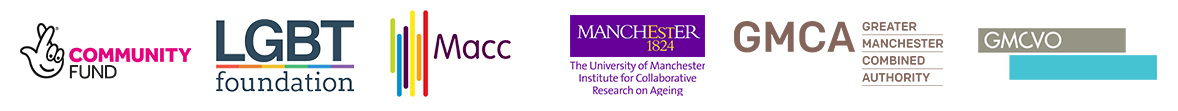 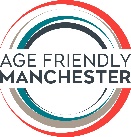 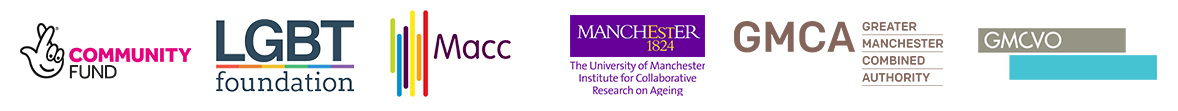 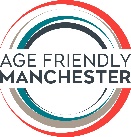 Organisation/Group NameStreet AddressStreet Address Line 2Post CodeContact NumberEmailCharity/Company number (if applicable)Item NumberItem DescriptionCost12345